INFORMACJA Z OTWARCIA OFERTNr postępowania: RI.271.1.31.2023Dostawa różnych produktów spożywczych do jednostek oświatowych na terenie Gminy DrezdenkoZgodnie art. 222 ust. 5  ustawy z 11 września 2019 r. - Prawo zamówień publicznych (Dz. U. z 2023 r. poz. 1605)  zamawiający udostępnia informację z otwarcia ofert.Do upływu terminu składania ofert,  złożono następujące oferty:Firma Handlowa Elżbieta Fijak  ul. Szkolna, 66-530 Drezdenko Część I – różne produkty spożywcze, napoje bezalkoholowe, cukier – cena  brutto oferty: 125.941,90 zł,Część II – produkty mleczarskie, jaja – cena  brutto oferty:  240.973,50 zł,Część III – tłuszcze roślinne i tłuszcze zwierzęce – cena  brutto oferty:  87.177,50 zł,Część IV – produkty przemiału ziarna, skrobi i produktów skrobiowych – cena  brutto oferty: 82.802,60  zł.„TROJAK” SP. Z O.O.ul. Poznańska 31, 66-530 DrezdenkoCzęść I – różne produkty spożywcze, napoje bezalkoholowe, cukier – cena  brutto oferty: 111.238,20 zł,Część II – produkty mleczarskie, jaja – cena  brutto oferty:  226.321,65 zł,Część III – tłuszcze roślinne i tłuszcze zwierzęce – cena  brutto oferty:  59.815,85 zł,Część IV – produkty przemiału ziarna, skrobi i produktów skrobiowych – cena  brutto oferty: 79313,90  zł.Informację sporządził: 14.12.2023r.    Tomasz Fiedler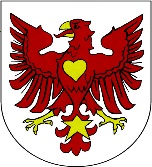 Gmina Drezdenkoul. Warszawska 1, 66-530 Drezdenko